Institución: Centro Municipal de Prevención de Violencia (Talleres Vocacionales)Nombre: Certificación de Microsoft Office Excel 2013.Descripción: Curso de computación avanzado con certificación Microsoft en la especialidad de Microsoft Office Excel 2013.Fecha de Inicio de Ejecución: 26-08-2019.Fecha de Fin de Ejecución: 11-10-2019.Requisitos de participación:15 en adelanteLlenar ficha de inscripciónObjetivo: Capacitar a los participantes en el manejo del programa Microsoft Office Excel 2013 y que obtengan una certificación Microsoft internacional.Resultados: Se inscribieron 10 participantes de diferentes comunidades, de los cuales 8 han terminado el proceso de preparación.Listado de asistencia.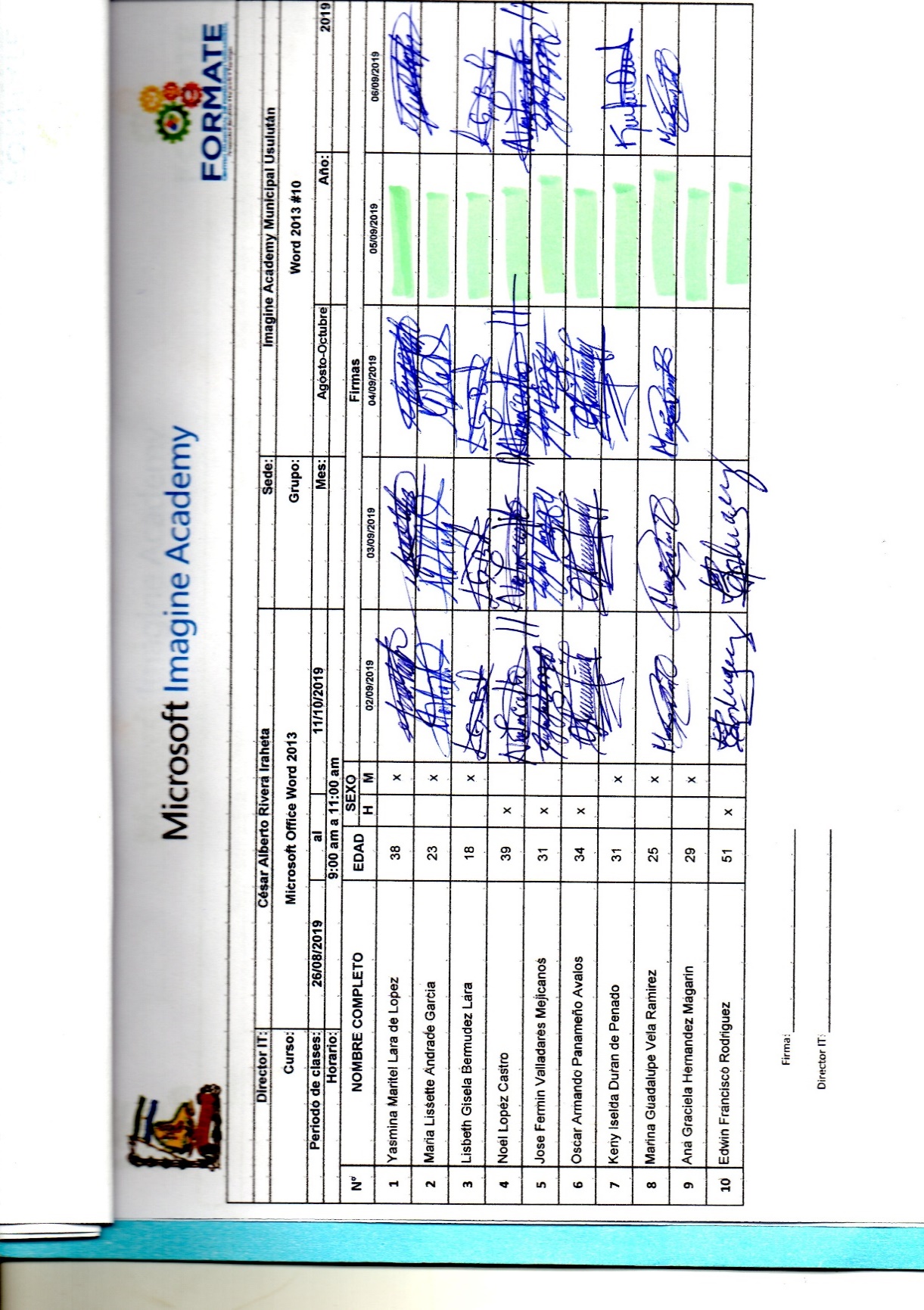 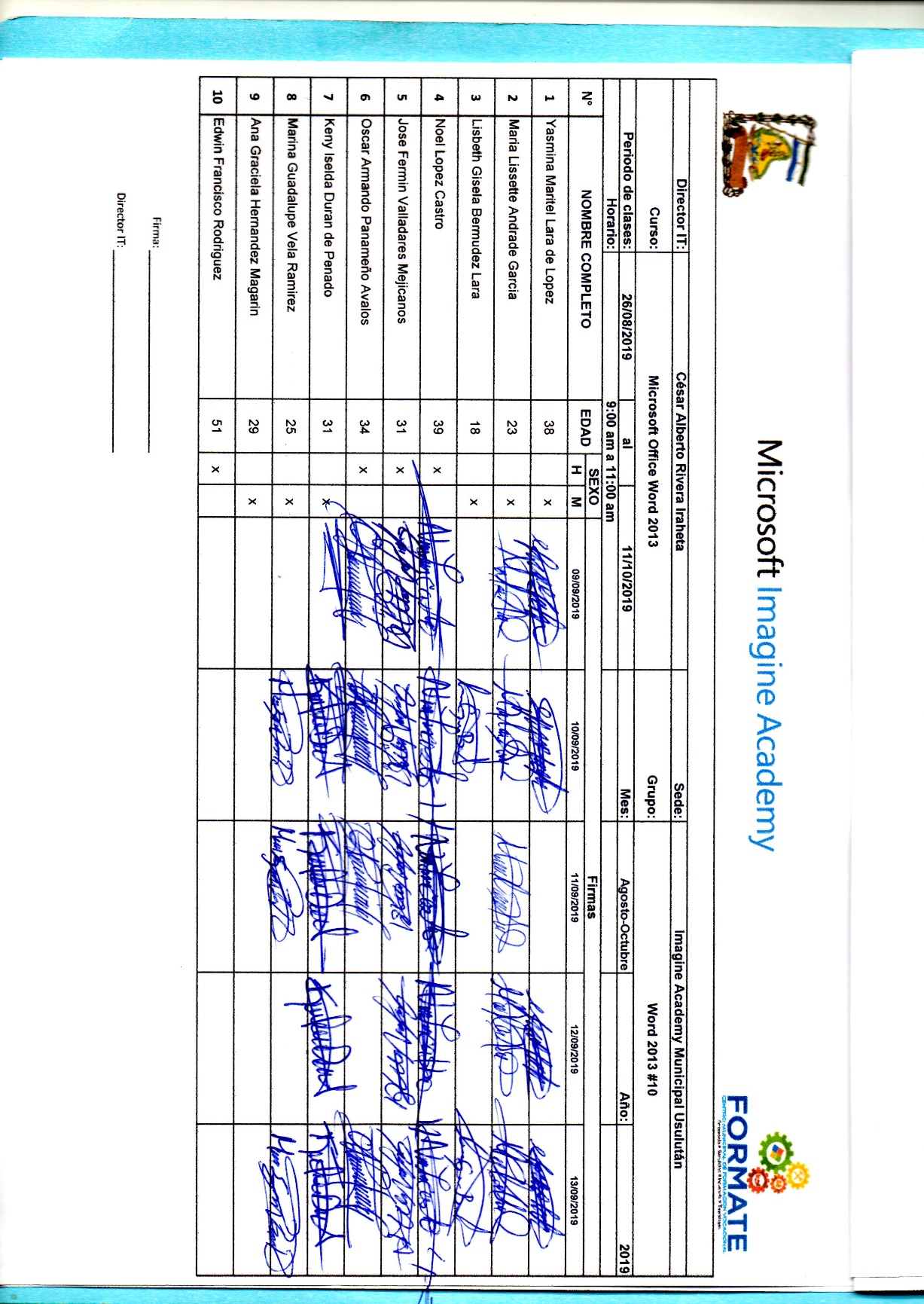 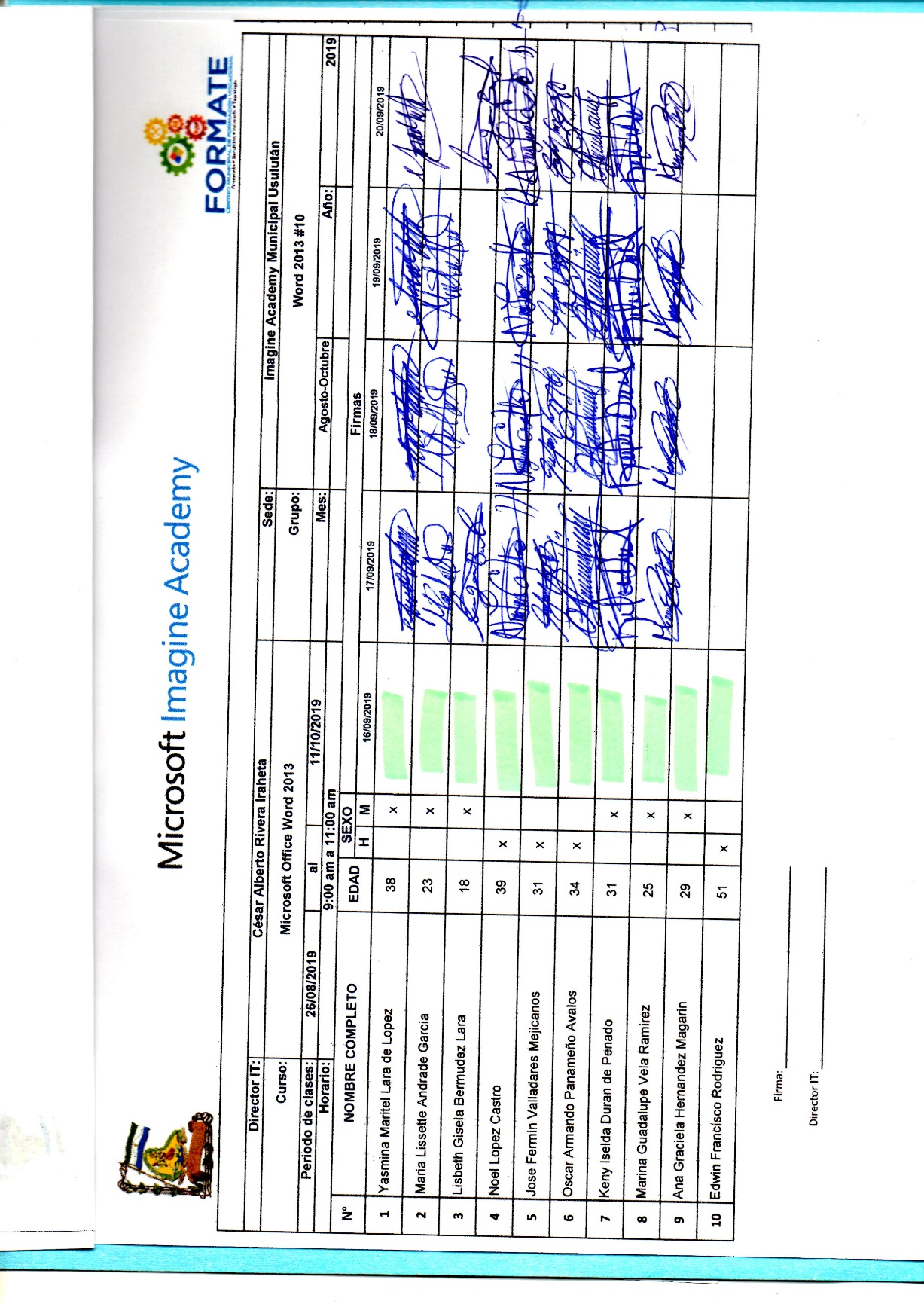 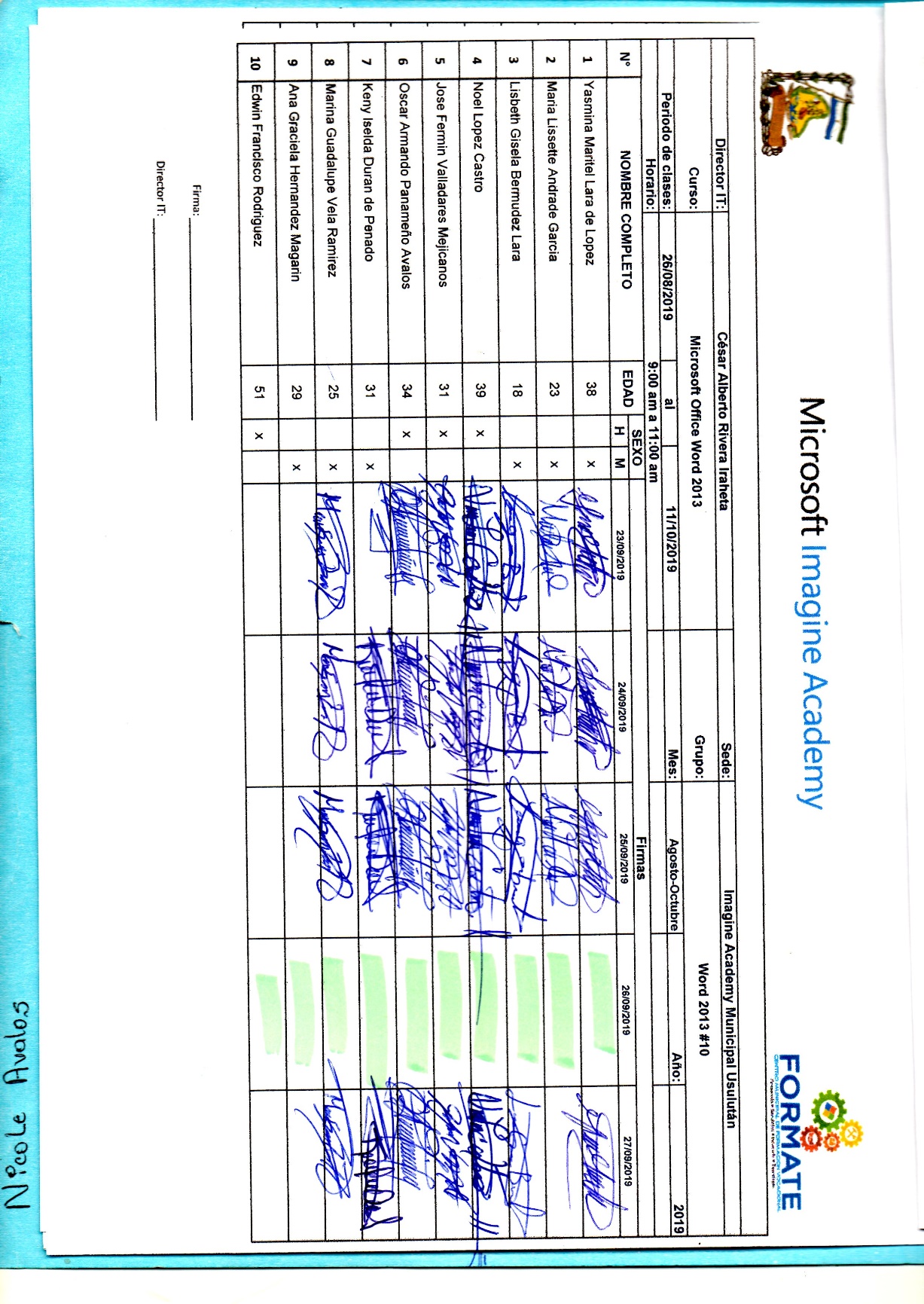 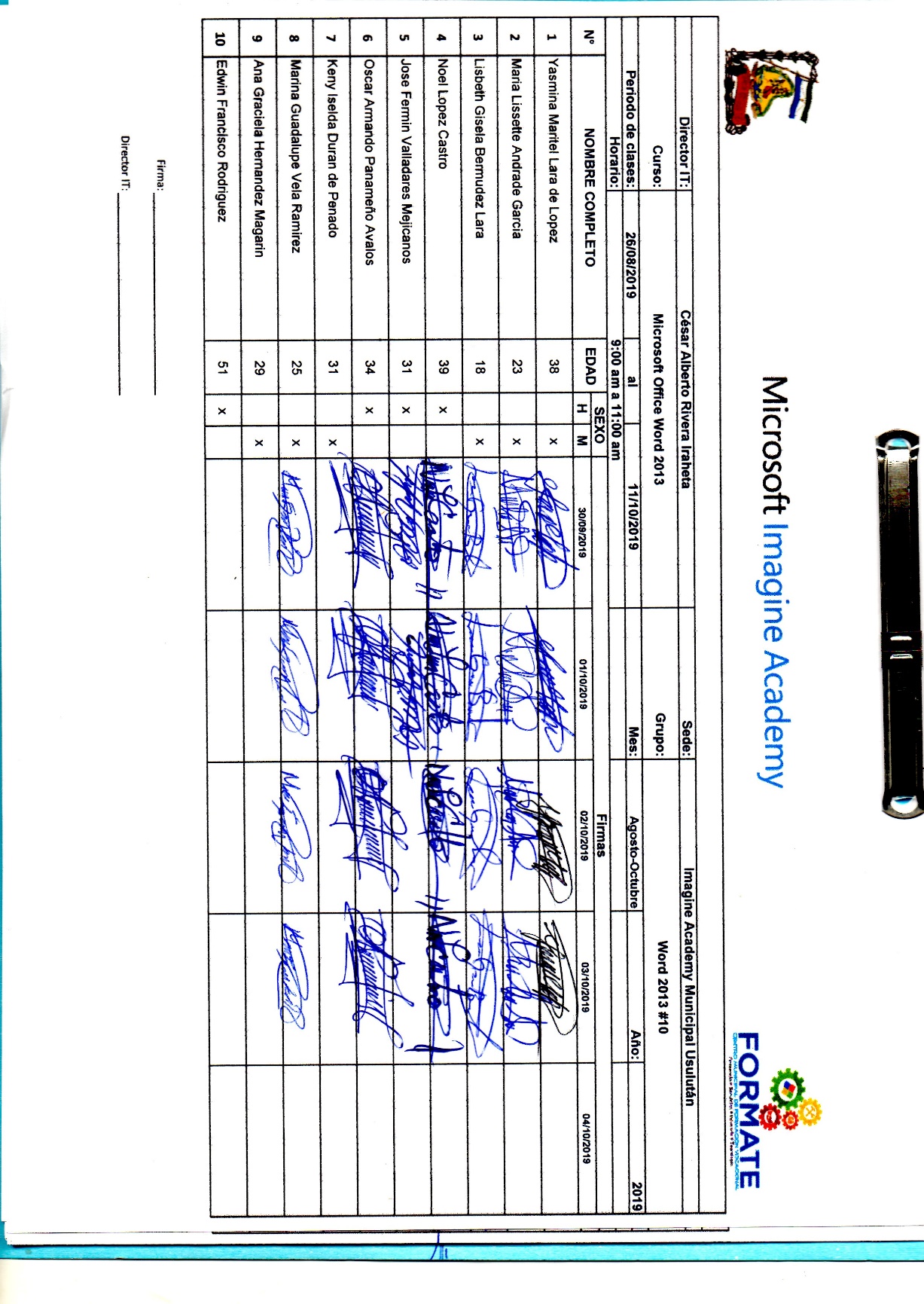 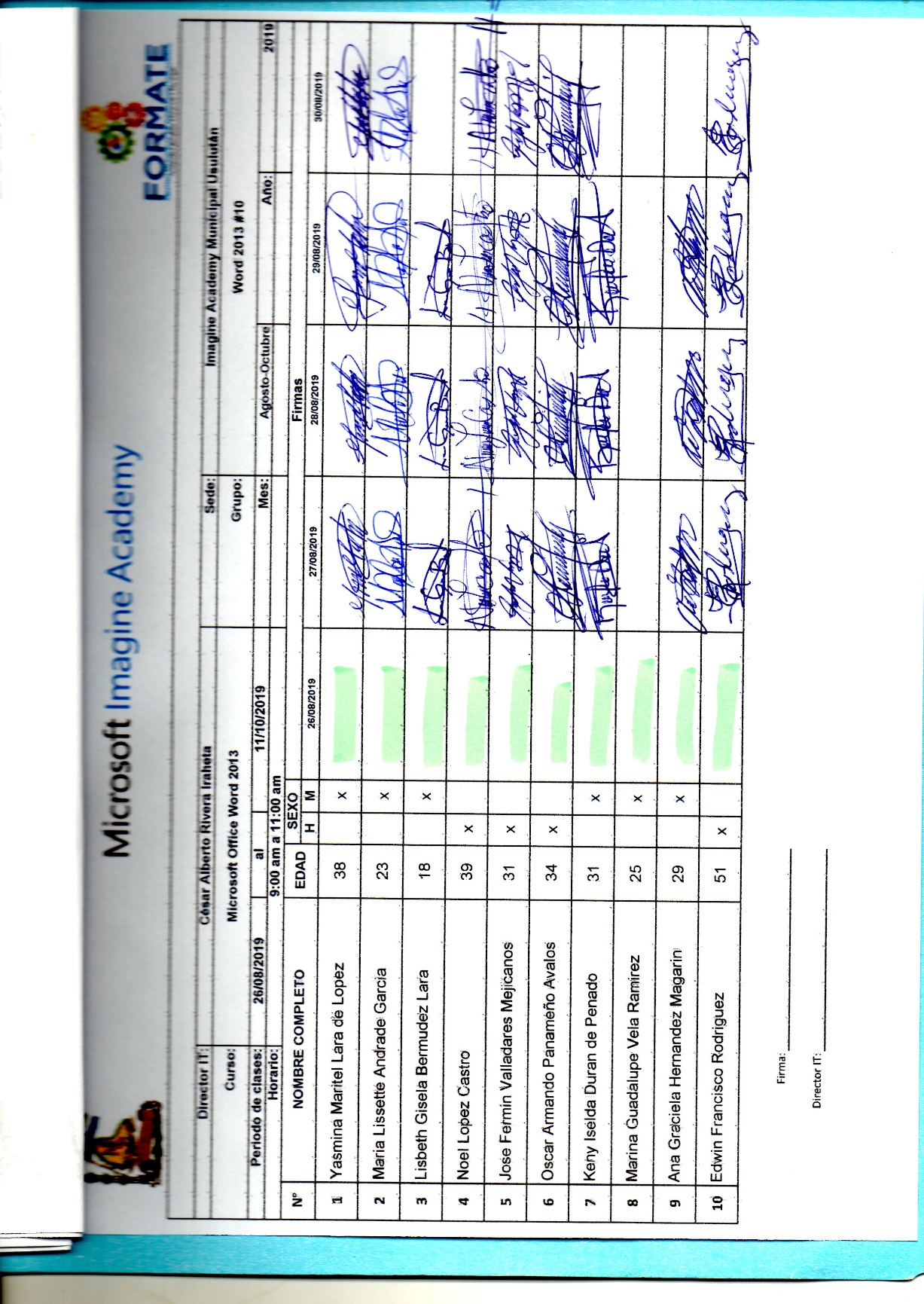 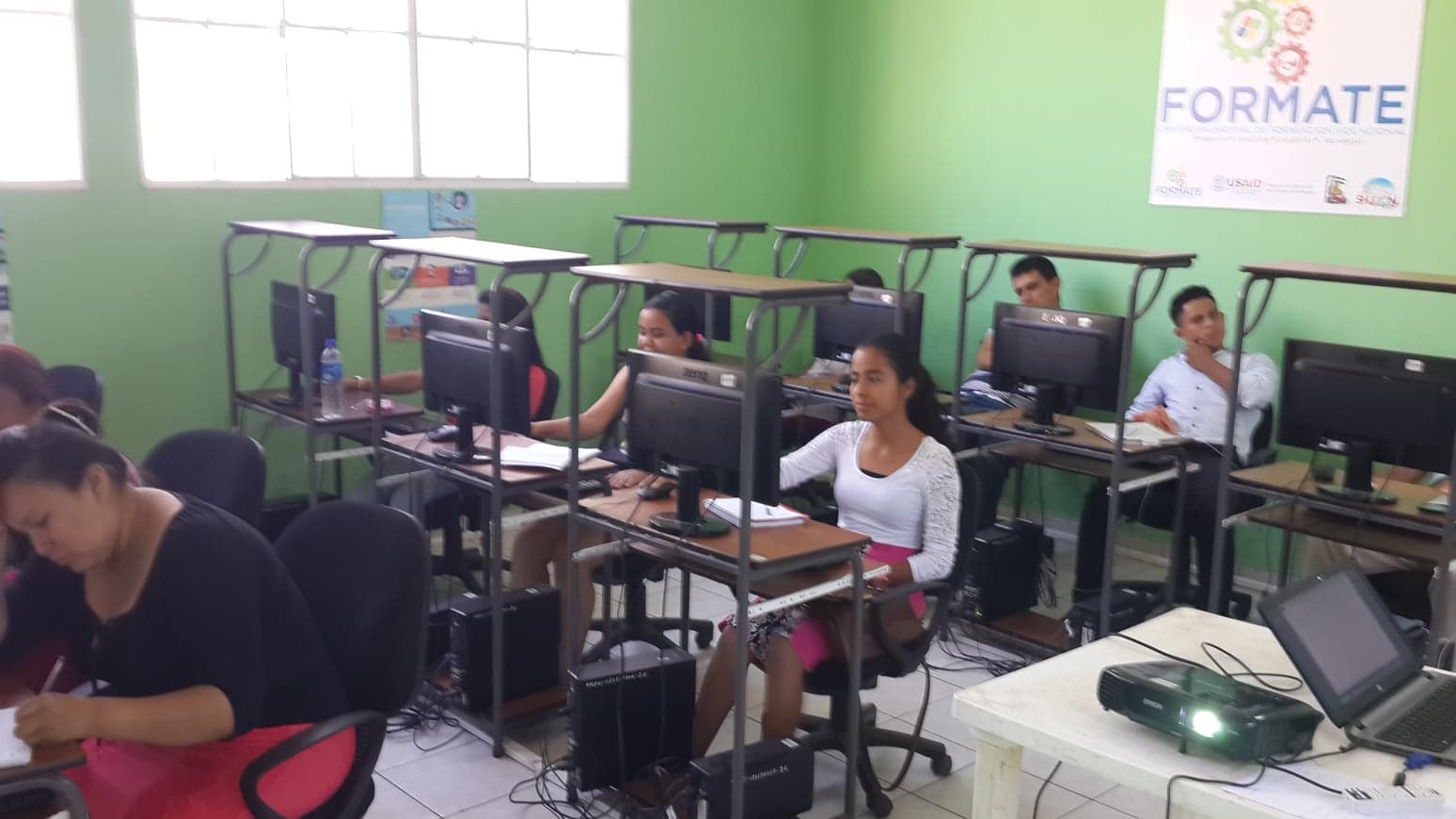 